 		KONFEDERÁCIA ODBOROVÝCH ZVÄZOV SLOVENSKEJ REPUBLIKY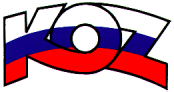 Materiál na rokovanieHSR SR dňa 11.2.2013/k bodu 10/S T A N O V I S K Ok Návrhu zákona, ktorým sa mení a dopĺňa zákon č. 483/2001 Z. z. o bankách a o zmene a doplnení niektorých zákonov v znení neskorších predpisov a ktorým sa menia a dopĺňajú niektoré zákony	Návrh zákona bol spracovaný v súlade s cieľom implementovať smernicu Európskeho parlamentu a Rady do viacerých zákonov slovenskej legislatívy tak, aby sa zabezpečilo dodatočné posilnenie dohľadu Národnej banky Slovenska nad regulovanými subjektmi, ktoré tvoria súčasť finančných konglomerátov. Národná banka Slovenska bude mať tak dodatočné právomoci a nástroje na vykonávanie doplnkového dohľadu nad bankami, poisťovňami a investičnými spoločnosťami. 	Návrh zákona upravuje viaceré čiastkové oblasti. Z pohľadu KOZ SR za najvýznamnejšiu zmenu  navrhovanej právnej úpravy pokladá zákaz určený bankám, stavebným sporiteľniam a veriteľom spotrebiteľských úverov požadovať od spotrebiteľov poplatky za vedenie, evidenciu alebo správu úveru alebo úverového účtu, ktorého zriadenie alebo vedenie je podmienkou úverového vzťahu. Tento zákaz sa vzťahuje aj na poplatky za úkony a služby, ktorých poskytnutie neslúži potrebám spotrebiteľa, ale len potrebám banky, stavebnej sporiteľne alebo veriteľa spotrebiteľských úverov. 	Medzi ďalšie závažné zmeny podľa KOZ SR patrí :ustanovenie týkajúce sa bezplatného úplného alebo čiastočného predčasného splatenia hypotekárneho úveru, ktoré sa vzťahuje aj na hypotekárne úvery s variabilnou úrokovou sadzbou, ak počas predchádzajúceho roka nedošlo k zmene,ukončenie činnosti banky, ktorá má v bankovom povolení činnosť spočívajúcu vo vykonávaní osobitných hypotekárnych obchodov,rozšírenie ustanovení, ktoré sa vzťahujú na úvery zabezpečené záložným právom k nehnuteľnosti (úvery na bývanie),zabezpečenie včasnej informovanosti klientov o zámere banky ukončiť svoju činnosť,rozšírenie okruhu osôb, ktoré môžu kontrolovať banku o miešanú finančnú holdingovú spoločnosť EÚ,zvýšenie štandardu ochrany spotrebiteľa vo väzbe na novelizáciu zákona č. 250/2007 Z. z. o ochrane spotrebiteľa. Závery a odporúčaniaKOZ SR odporúča postúpiť predmetný návrh zákon do ďalšieho legislatívneho konania.